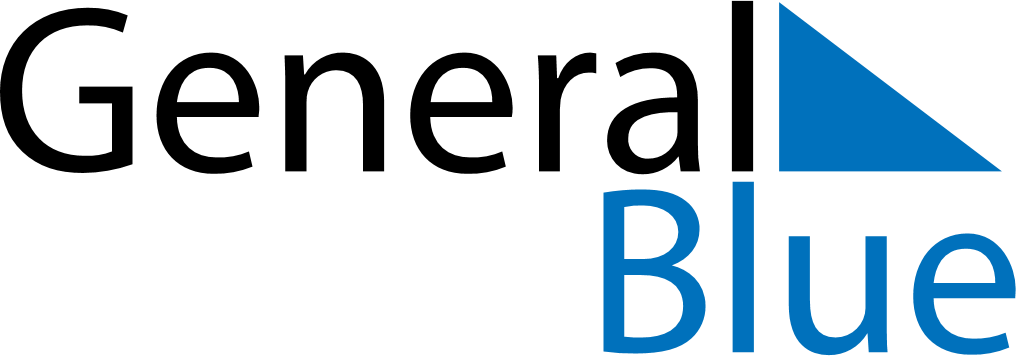 May 2024May 2024May 2024May 2024May 2024May 2024Klaipeda, LithuaniaKlaipeda, LithuaniaKlaipeda, LithuaniaKlaipeda, LithuaniaKlaipeda, LithuaniaKlaipeda, LithuaniaSunday Monday Tuesday Wednesday Thursday Friday Saturday 1 2 3 4 Sunrise: 5:52 AM Sunset: 9:12 PM Daylight: 15 hours and 20 minutes. Sunrise: 5:49 AM Sunset: 9:14 PM Daylight: 15 hours and 24 minutes. Sunrise: 5:47 AM Sunset: 9:16 PM Daylight: 15 hours and 29 minutes. Sunrise: 5:45 AM Sunset: 9:18 PM Daylight: 15 hours and 33 minutes. 5 6 7 8 9 10 11 Sunrise: 5:43 AM Sunset: 9:20 PM Daylight: 15 hours and 37 minutes. Sunrise: 5:41 AM Sunset: 9:22 PM Daylight: 15 hours and 41 minutes. Sunrise: 5:39 AM Sunset: 9:24 PM Daylight: 15 hours and 45 minutes. Sunrise: 5:37 AM Sunset: 9:26 PM Daylight: 15 hours and 49 minutes. Sunrise: 5:35 AM Sunset: 9:28 PM Daylight: 15 hours and 53 minutes. Sunrise: 5:33 AM Sunset: 9:30 PM Daylight: 15 hours and 57 minutes. Sunrise: 5:31 AM Sunset: 9:32 PM Daylight: 16 hours and 1 minute. 12 13 14 15 16 17 18 Sunrise: 5:29 AM Sunset: 9:34 PM Daylight: 16 hours and 5 minutes. Sunrise: 5:27 AM Sunset: 9:36 PM Daylight: 16 hours and 8 minutes. Sunrise: 5:25 AM Sunset: 9:38 PM Daylight: 16 hours and 12 minutes. Sunrise: 5:23 AM Sunset: 9:39 PM Daylight: 16 hours and 16 minutes. Sunrise: 5:21 AM Sunset: 9:41 PM Daylight: 16 hours and 19 minutes. Sunrise: 5:20 AM Sunset: 9:43 PM Daylight: 16 hours and 23 minutes. Sunrise: 5:18 AM Sunset: 9:45 PM Daylight: 16 hours and 26 minutes. 19 20 21 22 23 24 25 Sunrise: 5:16 AM Sunset: 9:47 PM Daylight: 16 hours and 30 minutes. Sunrise: 5:15 AM Sunset: 9:48 PM Daylight: 16 hours and 33 minutes. Sunrise: 5:13 AM Sunset: 9:50 PM Daylight: 16 hours and 37 minutes. Sunrise: 5:11 AM Sunset: 9:52 PM Daylight: 16 hours and 40 minutes. Sunrise: 5:10 AM Sunset: 9:53 PM Daylight: 16 hours and 43 minutes. Sunrise: 5:09 AM Sunset: 9:55 PM Daylight: 16 hours and 46 minutes. Sunrise: 5:07 AM Sunset: 9:57 PM Daylight: 16 hours and 49 minutes. 26 27 28 29 30 31 Sunrise: 5:06 AM Sunset: 9:58 PM Daylight: 16 hours and 52 minutes. Sunrise: 5:04 AM Sunset: 10:00 PM Daylight: 16 hours and 55 minutes. Sunrise: 5:03 AM Sunset: 10:01 PM Daylight: 16 hours and 58 minutes. Sunrise: 5:02 AM Sunset: 10:03 PM Daylight: 17 hours and 0 minutes. Sunrise: 5:01 AM Sunset: 10:04 PM Daylight: 17 hours and 3 minutes. Sunrise: 5:00 AM Sunset: 10:06 PM Daylight: 17 hours and 5 minutes. 